MEMBER ATTENDANCE: David Paul, MD, Co-Chair, CCHS		 Sarah Knavel, Bayhealth		 Nancy Forsyth, Co-Chair, Beebe 		 Jessica Alvarez, Bayhealth	 Garrett Colmorgen, MD, Chair DPQC		 Wendy McGee, Bayhealth      	 Kim Liprie					 Diane Hitchens, Tidal Health Joanna Costa, MD, Nemours			 Lisa Klein, MCDRC				 Nancy Petit, MD, SF				 Mary Wise		               David Hack, MD, SF    				Mawuna Gardesey               					                           Samantha Carrier, Beebe	    		 Pam Kelly, SF Dara Hall, Delaware First Health 		 Kim York, Highmark Michelle Olkkola, CCHS			 Pam Laymon, Bayhealth Megan Coalson, Amerihealth			 Liz Zehner, Beebe Heather Gabriel, Tidal Health			 Shelby Coon Janet Dutcher, SF				 Bridget Buckaloo Meena Ramakrishnan			 Deb AllenFACILITATORS:  Minutes prepared by JoEllen Kimmey, DPHUpcoming Meetings:October 23, 2023, 3:30pm-4:30pmNovember 27, 2023, 3:30pm-4:30pm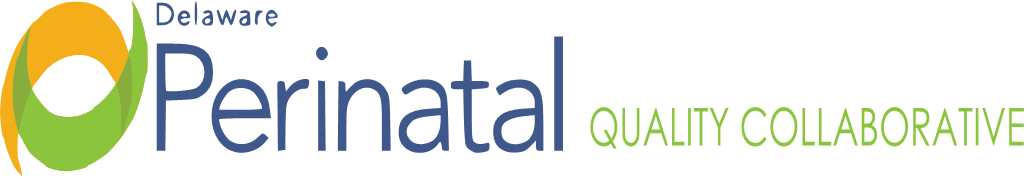 Date: September 25, 2023PEDS TEAM MEETINGLocation:  Zoom Conference Call Dr. Nancy Forsyth Dr. David PaulTOPICFINDINGS, CONCLUSIONS & RECOMMENDATIONSACTIONS STATUSI. Call to orderThe meeting was called to order by Dr. David Paul at 3:30p.m. No further action.ResolvedII. Healthy. Soft DataIn Healthy Soft the only thing available is the number of babies born, there are some issues with the NOWS data and accuracy in Healthy Soft.On-goingOn-goingIII. ESCAt CCHS, had 150 NOWS and LOS has gone down by participating in. ESC. A second round of study is to begin soon and cuddlers are back.SF:  Has a pediatric team that follows ESC and a Task Force has been developed to look at this. Two rooms are designed for this, and construction is in place for mom and newborn. Remote monitoring is to be initiated with central monitoring in the nursery as funding is obtained. With the Nemours team they are developing good education program for the staff. This group is also developing training for the patients and family.Bayhealth: Working on on-boarding of cuddlers; a meeting to be scheduled in October with all key stakeholders to discuss ESC implementation and timeline. Beebe:  NOWS Taskforce has been working on this process; have buy-in from administration and medical staff.  Working with IT for assessment and documentation piece in Cerna and working on Nurse education. Working on framing the assessment in a positive, not negative way and shared their algorithm. Training to occur in October.On-goingOn-goingIV. Training- ESCWill be looking into a training module or materials that could be shared statewide on ESC; possibility of an ESC champion for each facility or to host an education day. On-goingOn-goingV. Dr. Margaret Handy LectureOn October 13, 2023, Leslie Young, one of the authors of the ESC study will be presenting at the Dr. Margaret Handy Annual Continuing Education Conference at CCHS. On-goingOn-goingVI. Adjournment There being no further items, the meeting adjourned at 4:21p.m.No further actionResolved